Update Banking DetailsQuick Reference GuideStepAction1Select the Administration icon, the General screen opens2Select Banking Details from the left-hand menu 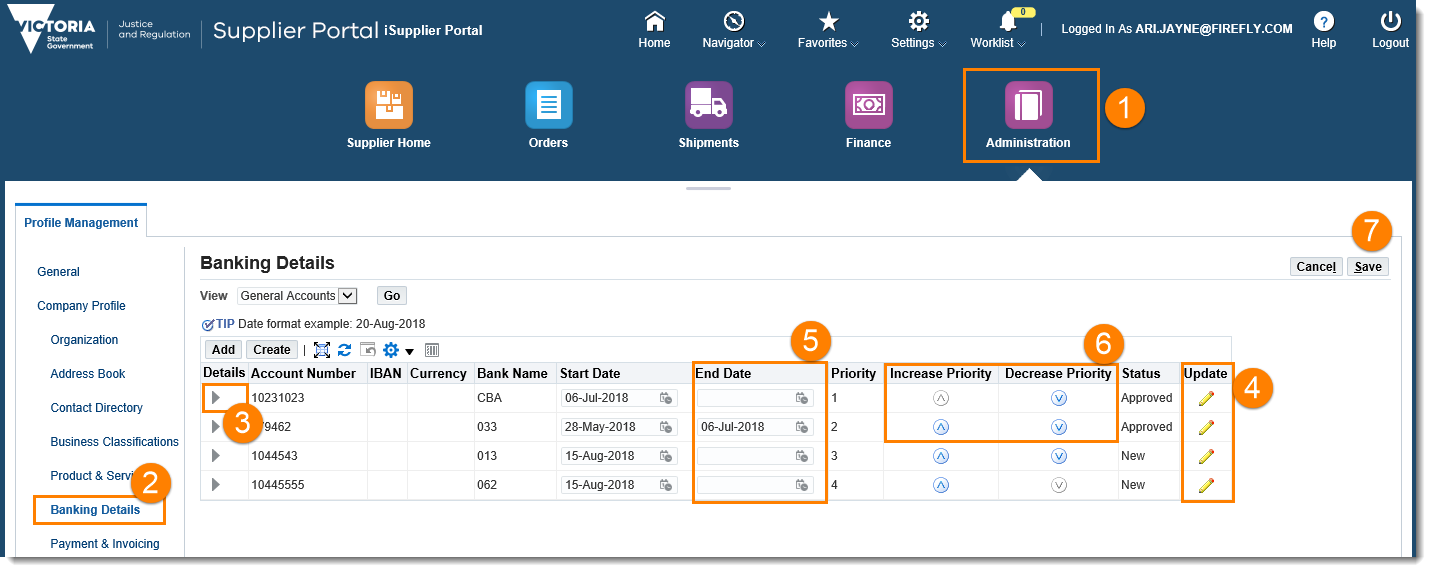 3Open the details collapsed menu to see more information about this account4Select the Update icon to make changes to the existing account5Set an end-date for the date a bank account can no longer be used6Use the Increase Priority and Decrease Priority arrows to change the order in which the account numbers are used and displayed7Select the Save button8Add supporting documentation through Add Attachment on the General screenOnce the Bank Account update has been reviewed and approved by DJCS a notification email will be sent to the user who has inputted the change